СОВЕТ ДЕПУТАТОВ СЕЛЬСКОГО ПОСЕЛЕНИЯ КАВЕРИНСКИЙ СЕЛЬСОВЕТДобринского муниципального района Липецкой областиРоссийской Федерации54 - я сессия V созываРЕШЕНИЕ26.12.2018г.	с. Паршиновка	      № 141-рсО внесении изменений в Положение«Об оплате труда работников муниципальных бюджетных                                            и автономных учреждений администрации                                                             сельского поселения Каверинский сельсоветДобринского муниципального района Липецкой области»Рассмотрев внесенный главой сельского поселения Каверинский сельсовет проект решения «О внесении изменений в Положение «Об оплате труда работников муниципальных бюджетных и автономных учреждений администрации сельского поселения Каверинский сельсовет Добринского муниципального района Липецкой области» (принятое решением Совета депутатов сельского поселения Каверинский сельсовет №89-рс от 28.12.2017г.), руководствуясь Уставом сельского поселения Каверинский сельсовет, учитывая предложения постоянной комиссии по экономике, бюджету и муниципальной собственности, Совет депутатов сельского поселения Каверинский сельсоветРЕШИЛ:Принять изменения в Положение «Об оплате труда работников муниципальных бюджетных и автономных учреждений администрации сельского поселения Каверинский сельсовет Добринского муниципального района Липецкой области (прилагаются).Направить указанный нормативный правовой акт главе сельского поселения для подписания и официального обнародования.Настоящее решение вступает в силу с 01 января 2019 г.Председатель Совета депутатовСельского поселения Каверинский сельсовет          	                               Д.И. Ширяев	   Приняты                                                                                                                                                                   решением Совета депутатов                                                                                                                               сельского  поселения                                                                                                   Каверинский сельсовет                                                                                                                  от 26.12.2018г. №141-рсИЗМЕНЕНИЯв Положение «Об оплате труда работников муниципальных бюджетных и автономных учреждений администрации сельского поселения Каверинский сельсовет Добринского муниципального района Липецкой области(принятое решением Совета депутатов сельского поселения Каверинский сельсовет №89-рс от 28.12.2017г.)          1. Внести в Положение «Об оплате труда работников муниципальных бюджетных и автономных учреждений администрации сельского поселения Каверинский сельсовет Добринского муниципального района Липецкой области», принятое решением Совета депутатов сельского поселения Каверинский сельсовет №89-рс от 28.12.2017г следующие изменения: 1.1. Приложение №1 таблица 1 изложить в следующей редакции:Таблица 1Должностные оклады руководителей, специалистов и служащих по профессиональным квалификационным группам Муниципального автономного учреждения культуры «Каверинский поселенческий центр культуры»1.2. Приложение №2 таблица 1 изложить в следующей редакции:Таблица 1Должностные оклады специалистов и служащих общеотраслевых должностей1.3. Приложение № 4 изложить в следующей редакции:Приложение №4к Положениюоб оплате трудаработников Муниципальногоавтономного учреждениякультуры «Каверинский поселенческийцентр культуры»Тарифные разряды, межразрядные тарифные коэффициенты итарифные ставки тарифной сетки по оплате труда рабочихМуниципального автономного учреждения культуры «Каверинский поселенческий центр культуры»Глава сельского поселения    Каверинский сельсовет                                                        Д.И. Ширяев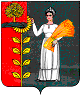 Профессиональная квалификационная группа "Должности руководителей учреждений культуры, искусства и кинематографии"Профессиональная квалификационная группа "Должности руководителей учреждений культуры, искусства и кинематографии"Профессиональная квалификационная группа "Должности руководителей учреждений культуры, искусства и кинематографии"Профессиональная квалификационная группа "Должности руководителей учреждений культуры, искусства и кинематографии"Профессиональная квалификационная группа "Должности руководителей учреждений культуры, искусства и кинематографии"Профессиональная квалификационная группа "Должности руководителей учреждений культуры, искусства и кинематографии"Наименование должности и требования к квалификацииДолжностной оклад, установленный в зависимости от группы по оплате труда руководителей (руб.)Должностной оклад, установленный в зависимости от группы по оплате труда руководителей (руб.)Должностной оклад, установленный в зависимости от группы по оплате труда руководителей (руб.)Должностной оклад, установленный в зависимости от группы по оплате труда руководителей (руб.)Должностной оклад, установленный в зависимости от группы по оплате труда руководителей (руб.)Наименование должности и требования к квалификацииIIIIIIIVв учреждениях, не имеющих группДиректор (заведующий) дома (центра) народного творчества (культуры и досуга)122201137010900101649460Директор (заведующий) библиотеки, сельского клуба1222010560980091209120Художественныйруководитель клубного учреждения, центра народной культуры (культуры и досуга)1201011170103609640Методист библиотеки, музея, клубного учреждения,научно-методического центра народного творчества, доманародного творчества, центра народной культуры718061506040Профессиональная квалификационная группа«Общеотраслевые должности служащих третьего уровня»Наименование должностиДолжностной оклад (руб.)1 квалификационный уровеньБухгалтер53802 квалификационный уровеньБухгалтер57103 квалификационный уровеньБухгалтер69504 квалификационный уровеньБухгалтер8030Разряд оплаты трудаРазряд оплаты трудаРазряд оплаты трудаРазряд оплаты трудаРазряд оплаты трудаРазряд оплаты трудаРазряд оплаты трудаРазряд оплаты трудаРазряд оплаты трудаРазряд оплаты трудаРазряд оплаты трудаРазряд оплаты трудаРазряд оплаты трудаРазряд оплаты трудаРазряд оплаты трудаРазряд оплаты трудаРазряд оплаты труда12344556677889101112Тарифный коэффициентТарифный коэффициентТарифный коэффициентТарифный коэффициентТарифный коэффициентТарифный коэффициентТарифный коэффициентТарифный коэффициентТарифный коэффициентТарифный коэффициентТарифный коэффициентТарифный коэффициентТарифный коэффициентТарифный коэффициентТарифный коэффициентТарифный коэффициентТарифный коэффициент1,01,021,041,061,061,081,081,101,101,121,121,141,141,251,371,521,63Тарифные ставкиТарифные ставкиТарифные ставкиТарифные ставкиТарифные ставкиТарифные ставкиТарифные ставкиТарифные ставкиТарифные ставкиТарифные ставкиТарифные ставкиТарифные ставкиТарифные ставкиТарифные ставкиТарифные ставкиТарифные ставкиТарифные ставки48404940504051405240524053305330543054305530553060506050664073607900